УВАЖАЕМЫЕ ГРАЖДАНЕ ПРЕДПЕНСИОННОГО ВОЗРАСТА!В Иркутской области для Вас организуется профессиональное обучение!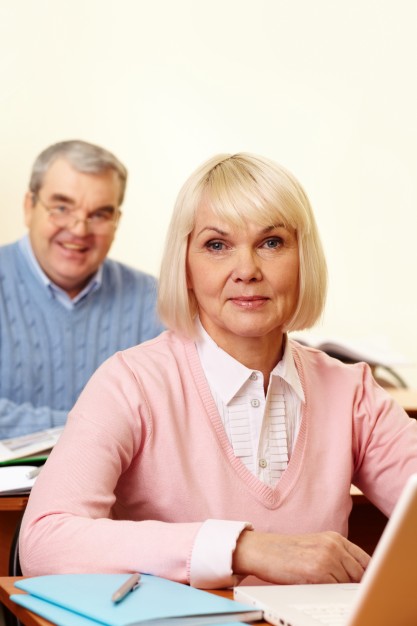 Вы можете пройти обучение и получить новую или смежную профессию востребованную на рынке труда, повысить квалификацию или получить дополнительные навыки по уже имеющейся профессии или специальности!Профессиональное обучение и дополнительное профессиональное образование позволит: Продолжить трудовую деятельность, как на прежнем рабочем месте, так и на новом месте в соответствии с Вашими пожеланиями, профессиональными навыками и физическими возможностями;Работать с новым оборудованием и технологиями;Получить квалификационный разряд, класс, категорию.ОБУЧЕНИЕ ДЛЯ ВАС БЕСПЛАТНО!Обучение могут пройти работающие граждане и ищущие работуФормы обучения граждан предпенсионного возраста: дневная (с отрывом от производства), вечерняя, дистанционнаяДля направления на обучение Вам необходимо обратиться с паспортом в Центры занятости населения городов и районов 
Иркутской области по месту Вашего проживания.Профконсультанты Центров занятости населения проведут профориентационное тестирование и помогут Вам определиться с выбором профессии, а также подберут наиболее подходящую программу дополнительного профессионального образования
именно для Вас!Адреса Центров занятости населения размещены на официальном сайте министерства труда и занятости Иркутской области: www. irkzan.ru, телефон горячей линии: 8-950-129-20-59ОБУЧЕНИЕ ПО НАПРАВЛЕНИЮ ЦЕНТРОВ ЗАНЯТОСТИ НАСЕЛЕНИЯ – ВОЗМОЖНОСТЬ ПОЛУЧИТЬ НОВЫЕ ЗНАНИЯ И АКТУАЛЬНЫЕ НАВЫКИ! 